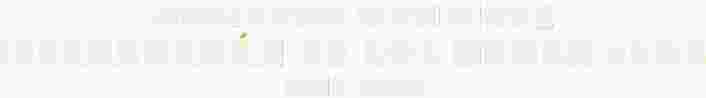 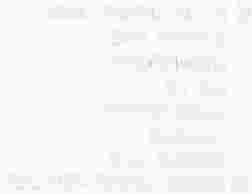 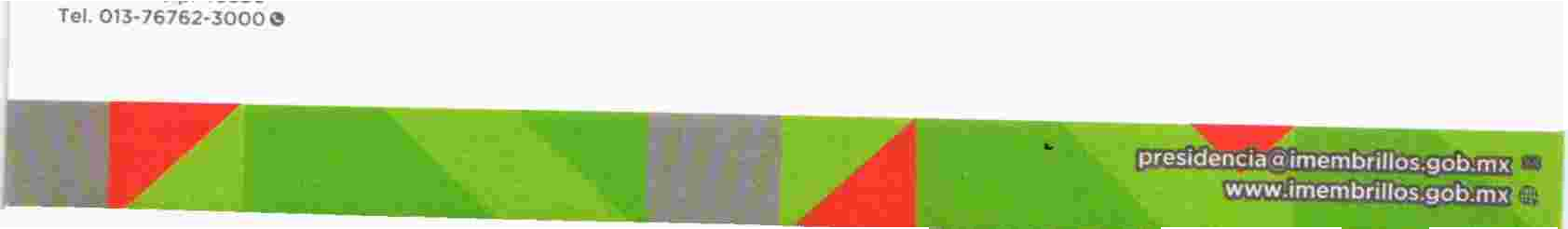 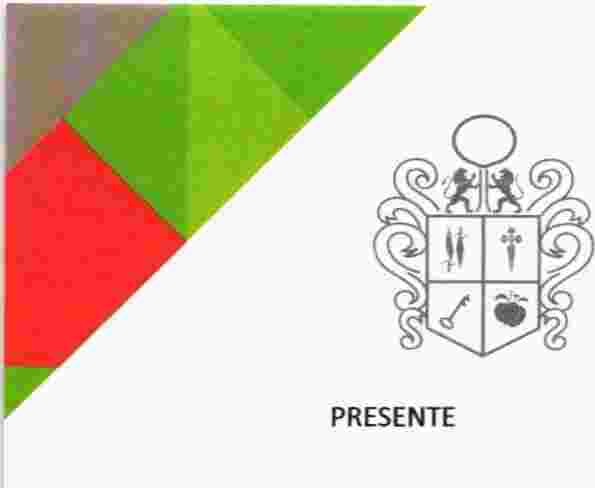 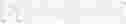 IXTLAHUACAN  DE LOS �E�BRILLOS2018-2021PRESENTEPor conducto   del  presidente  del  Consejo  Ciudadano  de  Participación  Ciudadana  de lxtlahuacán  de los Membrillos, MTRO.  GETZAUTH GODINEZ CORONA con fundamento en el artículo 286 del Reglamento de Participación Ciudadana para la Gobernanza del Municipio de lxtlahuacán de los Membrillos, se emite la presente: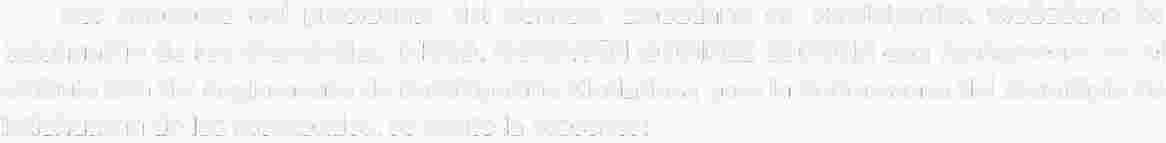 CONVOCATORIA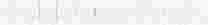 A los integrantes del Consejo Ciudadano de Participación Ciudadana de lxtlahuacán de los Membrillos, a la SEXTA SESION ORDINARIA del Consejo Ciudadano de Participación Ciudadana del Municipio de lxtlahuacán  de los Membrillos, Jalisco, a realizarse el día 06 de septiembre de 2019, a las 12:00 diez horas, en el saló del Pleno del Ayuntamiento ubicado en la segunda Planta de la Presidencia Municipal, calle jardín 2. colonia centro de esta municipalidad para desahogar la siguiente: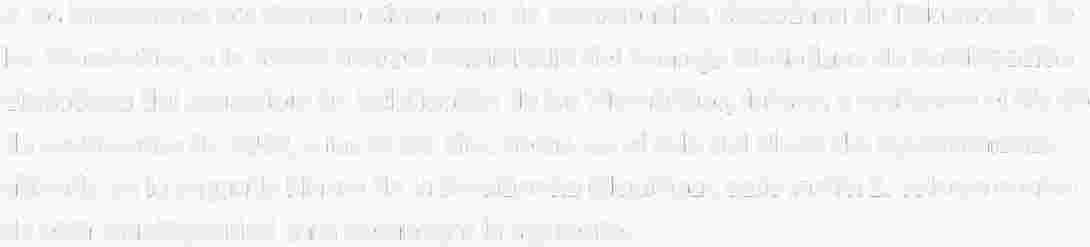 ORDEN DEL DIA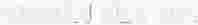 1.      Lista de asistencia y verificación del quórum para sesionar.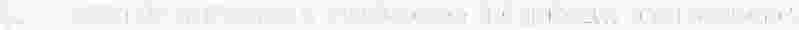 2.       Lectura y aprobación del orden del día.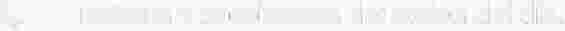 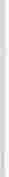 3.       Aprobación  del acta de la sesión anterior.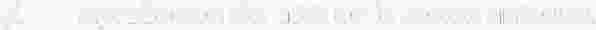 4.         Se da cuenta a los miembros  de este consejo  de la renuncia  de los consejeros titulares el MTRO. GETZAUTH GODINEZ CORONA, y del C. ADALBERTO GARCIA GUDIÑO, y Solicitud de designación  del nuevo presidente del Consejo de Participación Ciudadana de  lxtlahuacán  de  los  Membrillos  Jalisco,  derivado  de  la  renuncia   del  Consejero Presidente,  de  conformidad  con  el  artículo  297  del   Reglamento  de  Participación Ciudadana para la Gobernanza del Municipio de lxtlahuacán  de los Membrillos.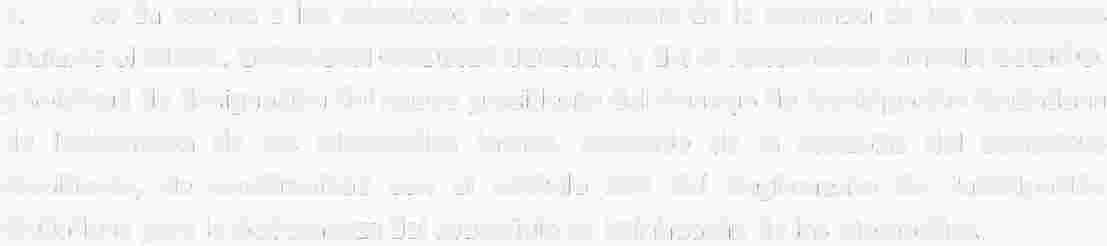 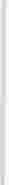 S.            Sustitución del Coordinador del Consejo de Participación  Ciudadana  con motivo del cambio  de titular de la Dirección de Participación Ciudadana de lxtlahuacán de los Membrillos, Jalisco, así como su toma de protesta, Art. 278 RPC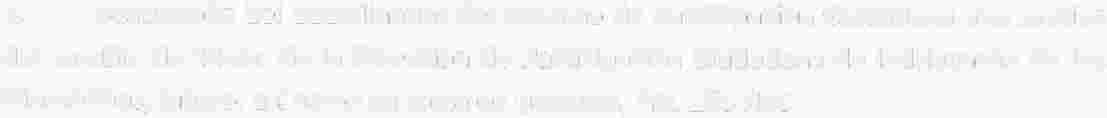 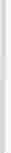 6.          Propuesta  de  sustitución  de  consejeros  en  los términos del  artículo  295  del Reglamento   de   Participación   Ciudadana   para   la   Gobernanza   del   Municipio   de lxtlahuacán  de los Membrillos.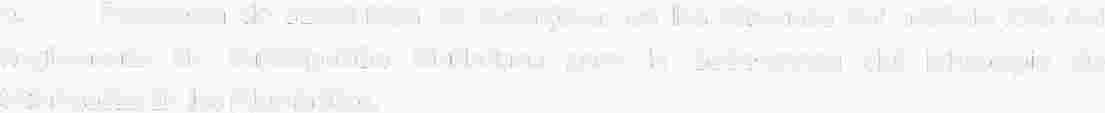 7.          Se da cuenta  a los consejeros  de la  petición  del  pleno  del Ayuntamiento,  para que se lleve a  cabo la  consulta  pública del  programa  de ordenamiento  ecológico  local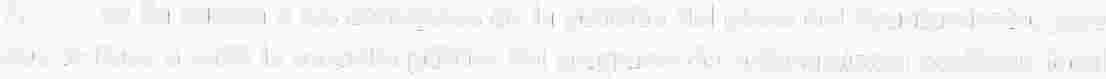 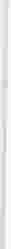 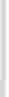 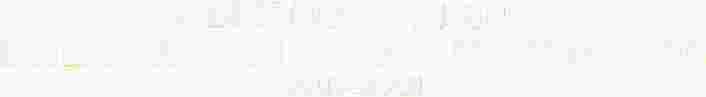 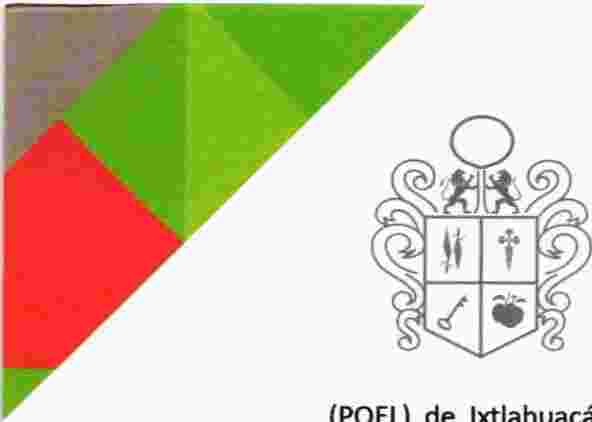 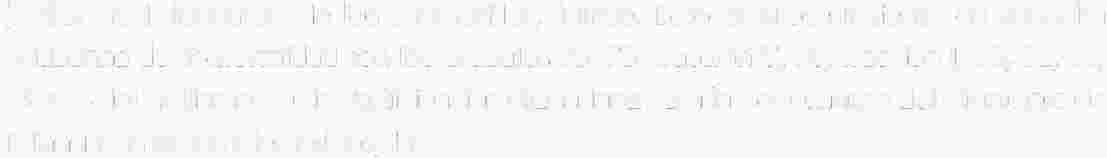 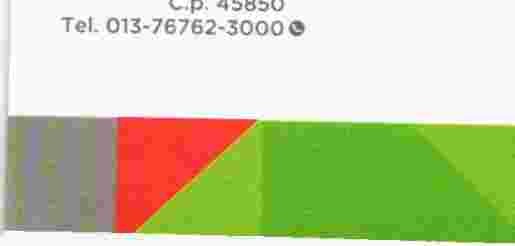 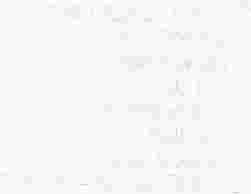 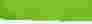 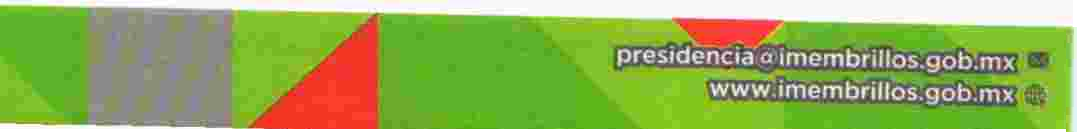 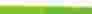 IXTLAHUACÁN  DE LOS MEMBRILLOS2018-2021(POEL)  de  lxtlahuacán   de  los  Membrillos, Jalisco.  Bajo el  procedimiento  de consulta ciudadana  de conformidad con los artículos 73, 75, fracción V, 76, fracción  1, 80, 81, 82,83 y 84 del Reglamento de Participación Ciudadana para la Gobemanza del Municipio delxtlahuacán  de los Membrillos, Jalisco.8.          Solicitud de autorización de las bases de la convocatoria la consulta pública del programa  de ordenamiento  ecológico  local  (POEL) de  lxtlahuacán  de  los Membrillos, Jalisco. Bajo el procedimiento de consulta ciudadana.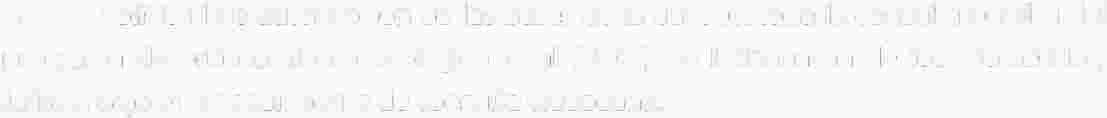 9.          Se faculta  al presidente  del Consejo  de Participación  Ciudadana de lxtlahuacán de  los Membrillos Jalisco,  para  que  emita  la convocatoria  y surta  todos sus  efectos legales.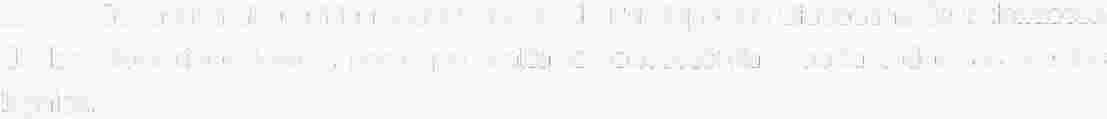 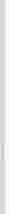 10.        Clausura de la sesión.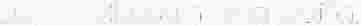 ATENTAMENTE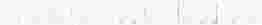 lxtlahuacán  de los Membrillos, Jalisco a 30 de Agosto del año 2019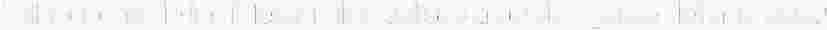 Presidente del Consejo Municipal  de Participación Ciudadana de lxtlahuacán  de los Membrillos.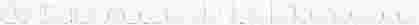 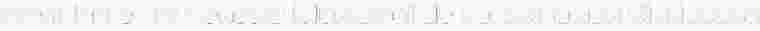 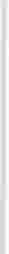 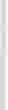 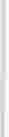 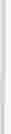 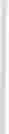 